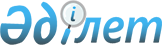 О внесении изменений в постановление Восточно-Казахстанского областного акимата от 18 февраля 2022 года № 40 "О некоторых вопросах государственного учреждения "Управление сельского хозяйства Восточно-Казахстанской области"Постановление Восточно-Казахстанского областного акимата от 4 октября 2022 года № 244
      В соответствии с пунктом 2 статьи 27 Закона Республики Казахстан "О местном государственном управлении и самоуправлении в Республике Казахстан", Указом Президента Республики Казахстан "О некоторых вопросах административно-территориального устройства Республики Казахстан" от 3 мая 2022 года № 887, постановлением Восточно-Казахстанского областного акимата "О передаче имущественных комплексов коммунальных юридических лиц из коммунальной собственности Восточно-Казахстанской области в коммунальную собственность области Абай" от 1 июля 2022 года № 154, Восточно-Казахстанский областной акимат ПОСТАНОВЛЯЕТ:
      1. Внести в постановление Восточно-Казахстанского областного акимата "О некоторых вопросах государственного учреждения "Управление сельского хозяйства Восточно-Казахстанской области" от 18 февраля 2022 года № 40 следующие изменения:
      в положении государственного учреждения "Управление сельского хозяйства Восточно-Казахстанской области", утвержденном указанным постановлением раздел "Перечень организаций, находящихся в ведении Управления" изложить в следующей редакции:
      1) коммунальное государственное предприятие на праве хозяйственного ведения "Өскемен-Вет" управления сельского хозяйства Восточно-Казахстанской области;
      2) коммунальное государственное предприятие на праве хозяйственного ведения "Риддер-Вет" управления сельского хозяйства Восточно-Казахстанской области;
      3) коммунальное государственное предприятие на праве хозяйственного ведения "Глубокое-Вет" управления сельского хозяйства Восточно-Казахстанской области;
      4) коммунальное государственное предприятие на праве хозяйственного ведения "Зайсан-Вет" управления сельского хозяйства Восточно-Казахстанской области;
      5) коммунальное государственное предприятие на праве хозяйственного ведения "Катонқарағай-Вет" управления сельского хозяйства Восточно-Казахстанской области;
      6) коммунальное государственное предприятие на праве хозяйственного ведения "Күршім-Вет" управления сельского хозяйства Восточно-Казахстанской области;
      7) коммунальное государственное предприятие на праве хозяйственного ведения "Алтай-Вет" управления сельского хозяйства Восточно-Казахстанской области;
      8) коммунальное государственное предприятие на праве хозяйственного ведения "Самар-Вет" управления сельского хозяйства Восточно-Казахстанской области;
      9) коммунальное государственное предприятие на праве хозяйственного ведения "Тарбагатай-Вет" управления сельского хозяйства Восточно-Казахстанской области;
      10) коммунальное государственное предприятие на праве хозяйственного ведения "Ұлан-Вет" управления сельского хозяйства Восточно-Казахстанской области;
      11) коммунальное государственное предприятие на праве хозяйственного ведения "Шемонаиха-Вет" управления сельского хозяйства Восточно-Казахстанской области;
      приложение 3 к указанному постановлению изложить в новой редакции согласно приложению к настоящему постановлению.
      2. Управлению сельского хозяйства Восточно-Казахстанской области в установленном законодательством Республики Казахстан порядке обеспечить:
      1) в течение двадцати календарных дней со дня подписания настоящего постановления направление его копии в электронном виде на казахском и русском языках в Республиканское государственное предприятие на праве хозяйственного ведения "Институт законодательства и правовой информации Республики Казахстан" для опубликования в Эталонном контрольном банке нормативных правовых актов Республики Казахстан;
      2) принятие иных мер, вытекающих из настоящего постановления.
      3. Контроль за исполнением настоящего постановления возложить на заместителя акима области, курирующего вопросы агропромышленного комплекса и ветеринарии. Перечень коммунальных государственных предприятий на праве хозяйственного ведения
					© 2012. РГП на ПХВ «Институт законодательства и правовой информации Республики Казахстан» Министерства юстиции Республики Казахстан
				
      Аким Восточно-Казахстанской области

Д. Ахметов
Приложение к постановлению 
Восточно-Казахстанского 
областного акимата 
от "4" октября 2022 года № 244
   №
Наименование коммунальных государственных предприятий на праве хозяйственного ведения 
1.
Коммунальное государственное предприятие на праве хозяйственного ведения "Өскемен-Вет" управления сельского хозяйства Восточно-Казахстанской области
2.
Коммунальное государственное предприятие на праве хозяйственного ведения "Риддер-Вет" управления сельского хозяйства Восточно-Казахстанской области
3.
Коммунальное государственное предприятие на праве хозяйственного ведения "Глубокое-Вет" управления сельского хозяйства Восточно-Казахстанской области
4.
Коммунальное государственное предприятие на праве хозяйственного ведения "Зайсан-Вет" управления сельского хозяйства Восточно-Казахстанской области
5.
Коммунальное государственное предприятие на праве хозяйственного ведения "Катонқарағай-Вет" управления сельского хозяйства Восточно-Казахстанской области
6.
Коммунальное государственное предприятие на праве хозяйственного ведения "Күршім-Вет" управления сельского хозяйства Восточно-Казахстанской области
7.
Коммунальное государственное предприятие на праве хозяйственного ведения "Алтай-Вет" управления сельского хозяйства Восточно-Казахстанской области
8.
Коммунальное государственное предприятие на праве хозяйственного ведения "Самар-Вет" управления сельского хозяйства Восточно-Казахстанской области
9.
Коммунальное государственное предприятие на праве хозяйственного ведения "Тарбағатай-Вет" управления сельского хозяйства Восточно-Казахстанской области
10.
Коммунальное государственное предприятие на праве хозяйственного ведения "Ұлан-Вет" управления сельского хозяйства Восточно-Казахстанской области
11.
Коммунальное государственное предприятие на праве хозяйственного ведения "Шемонаиха-Вет" управления сельского хозяйства Восточно-Казахстанской области.